Bishop Rawstorne Academy – Geography Curriculum Area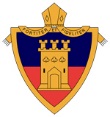 Year 7 Curriculum - Knowledge and SkillsYear 7 unit of workNational Curriculum statement - KnowledgeNational Curriculum statement - SkillsFantastic Placesextend locational knowledge and deepen spatial awareness of the world’s continents using maps of the world to focus on Africa, Russia, Asia (including China and India), and the Middle East, focusing on key physical and human characteristics, countries and major cities.Understand geographical similarities, differences and links between places through the study of the human and physical geography of a region.build on their knowledge of globes, maps and atlases and apply and develop this knowledge routinely in the classroominterpret Ordnance Survey maps in the classroom and the field, including using grid references and scale, topographical and other thematic mapping, and aerial and satellite photographscommunicate geographical information in a variety of ways, including through maps, numerical and quantitative skills and writing at lengthThe Geography of my Stuffunderstand, through the use of detailed place-based exemplars at a variety of scales, the key processes in human geography relating to international development; economic activity in the primary, secondary, tertiary and quaternary sectors; and the use of natural resourcesunderstand how human and physical processes interact to influence, and change landscapes, environments and the climate; and how human activity relies on effective functioning of natural systemsbuild on their knowledge of globes, maps and atlases and apply and develop this knowledge routinely in the classroomcommunicate geographical information in a variety of ways, including through maps, numerical and quantitative skills and writing at lengthAntarcticaExtend their locational knowledge and deepen their spatial awareness of the world’s countries, using maps of the world to focus on environmental regions, including polar areas.build on their knowledge of globes, maps and atlases and apply and develop this knowledge routinely in the classroomuse Geographical Information Systems (GIS) to view, analyse and interpret places and dataAlmighty DollarExtend locational knowledge and deepen spatial awareness of the world’s countries using maps of the world, focusing on environmental regions, key physical and human characteristics, and major citiesunderstand geographical similarities, differences and links between places through the study of human and physical geography of a region in Africa and a region in Asiaunderstand, through the use of detailed place-based exemplars at a variety of scales, the key processes in human geography relating to population and urbanisation; international development; economic activity in the primary, secondary, tertiary and quaternary sectors; and the use of natural resourcescommunicate geographical information in a variety of ways, including through maps, numerical and quantitative skills and writing at length.build on their knowledge of globes, maps and atlases and apply and develop this knowledge routinely in the classroomRussiaExtend their locational knowledge and deepen their spatial awareness using maps of the world to focus on Russia focussing on their environmental regions, key physical and human characteristics.understand, through the use of detailed place-based exemplars at a variety of scales, the key processes in human geography relating to populationunderstand how human and physical processes interact to influence, and change landscapes, environments and the climate; and how human activity relies on effective functioning of natural systemsbuild on their knowledge of globes, maps and atlases and apply and develop this knowledge routinely in the classroomcommunicate geographical information in a variety of ways, including through maps, numerical and quantitative skills and writing at lengthRisky Worldunderstand how geographical processes interact to create distinctive human and physical landscapes that change over timebecome aware of increasingly complex geographical systems in the worldunderstand, through the use of detailed place-based exemplars at a variety of scales, the key processes in physical geography relating to plate tectonics; rocks, weathering and soils; weather and climate; and hydrologyunderstand how human and physical processes interact to influence, and change landscapes, environments and the climate; and how human activity relies on effective functioning of natural systemsbuild on their knowledge of globes, maps and atlases and apply and develop this knowledge routinely in the classroomcommunicate geographical information in a variety of ways, including through maps, numerical and quantitative skills and writing at lengthLocal Area Studyunderstand how human and physical processes interact to influence and change landscapes and environments.build on their knowledge of globes, maps and atlases and apply and develop this knowledge routinely in the fieldinterpret Ordnance Survey maps in the classroom and the field, including using grid references and scale, and aerial and satellite photographscommunicate geographical information in a variety of ways, including through maps, numerical and quantitative skills and writing at length